技术服务报告相关信息公示根据国家卫生健康委令〔2021〕第4号《职业卫生技术服务机构管理办法》，现将技术服务报告相关信息公示如下：1.基本情况报告编号：大机职评2022-2207号用人单位名称：大连橡胶塑料机械有限公司地址：大连市甘井子区营辉路18号联系人：丛双双技术服务项目组人员名单：葛明庆、季丽丽、张松、于海、马宇宁、冷超、张园园、吴飞、匡晓玫、张晓曦3.专业技术人员、陪同人及时间：4.证明材料（影像资料）：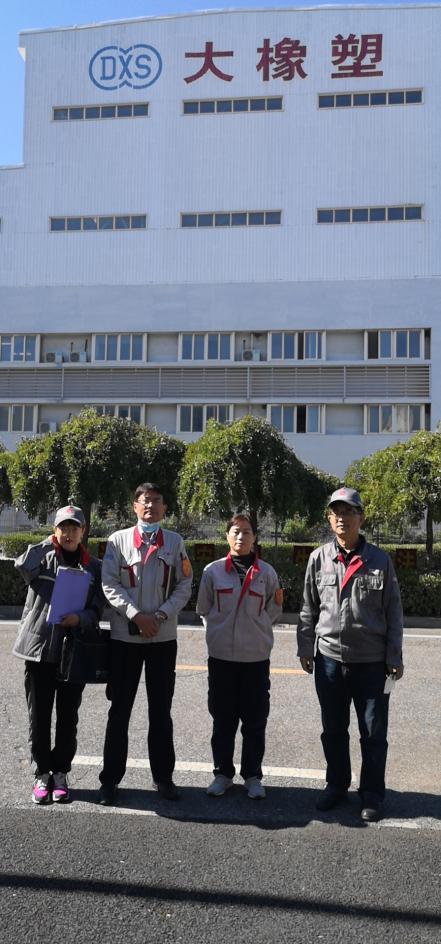 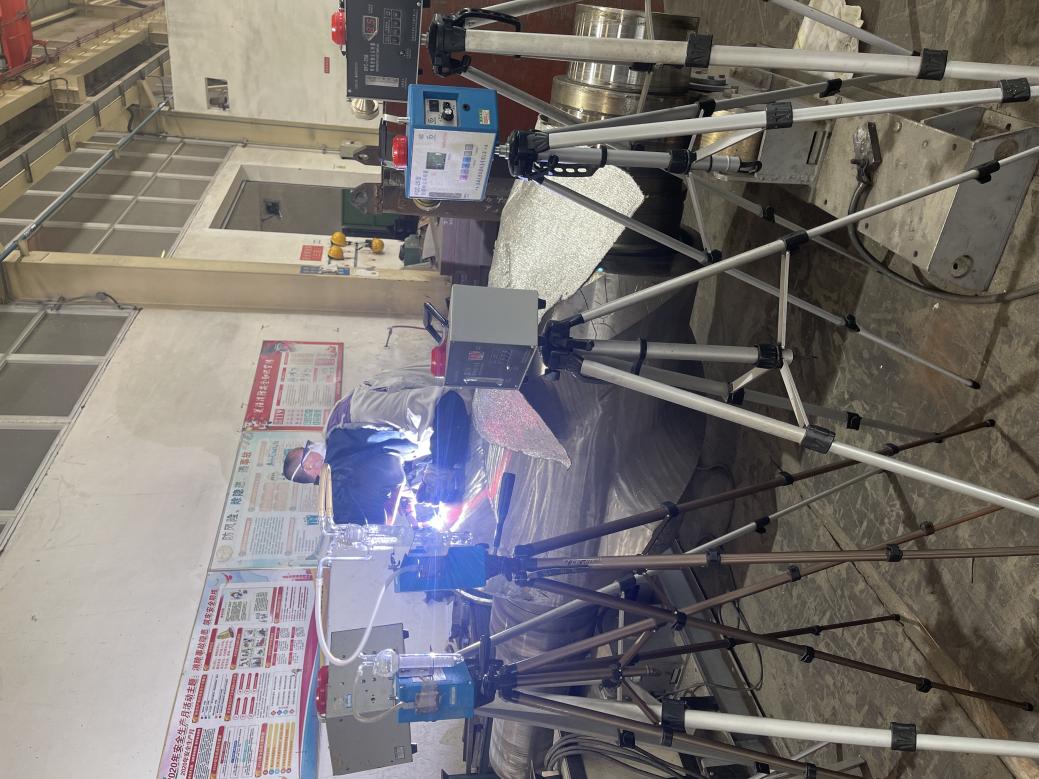 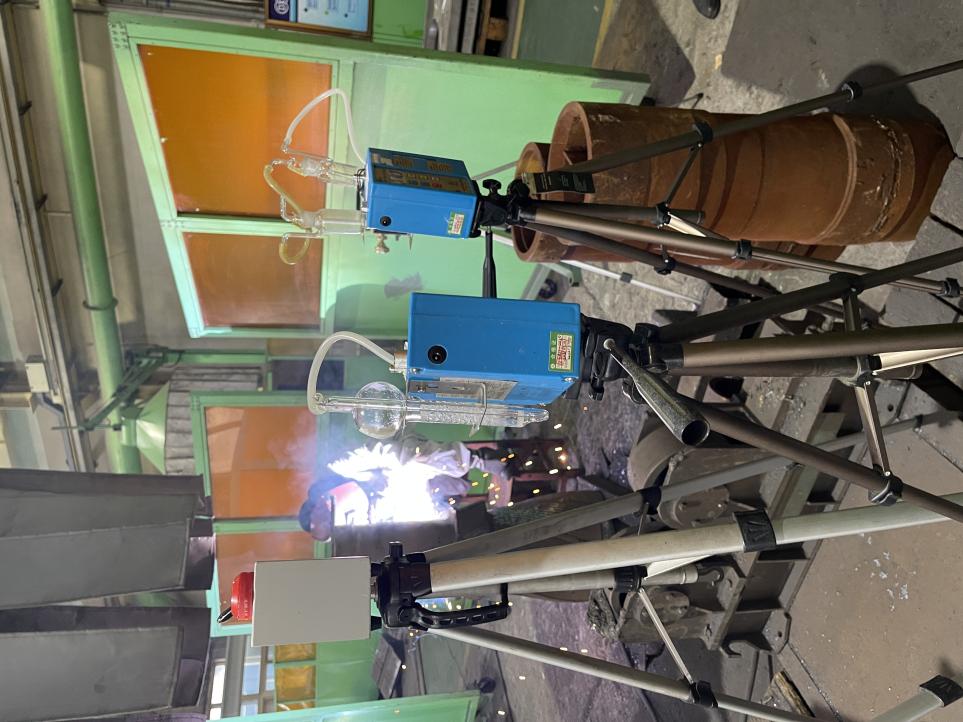 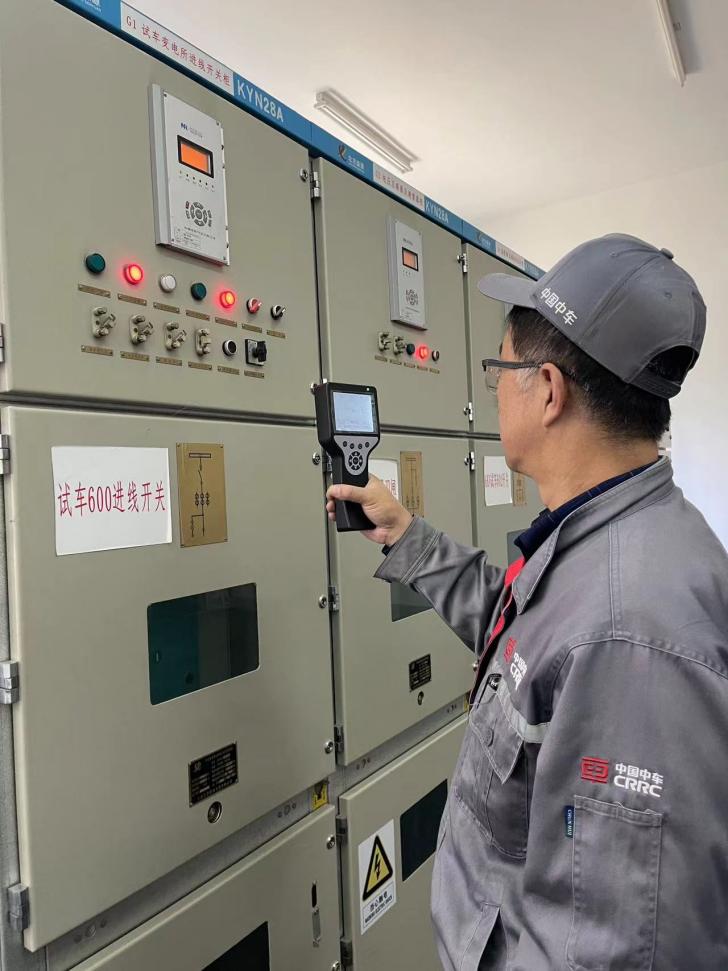 名称专业技术人员用人单位陪同人时间现场调查葛明庆、季丽丽丛双双2022.08.05现场采样葛明庆、张松、于海、马宇宁、冷超、张园园丛双双2022.08.09—2022.08.16现场检测葛明庆、张松、于海、马宇宁、冷超、张园园丛双双2022.08.09—2022.08.16出具报告时间--2023.07.21